1.	SummaryThis document provides the report on the meeting of the Joint Coordination Activity on multimedia aspects of e-services (JCA-MMeS), held on 14 October 2019, 1800 – 1930 hours. The JCA meeting reviewed the various incoming liaison statements and a report on e-agriculture.2	IntroductionThe JCA-MMeS held its meeting on 14 October 2019, 1800–1930 hours. Mr Mohannad El-Megharbel (NTRA, Egypt) chaired the meeting.JCA-MMeS-031 was agreed as the agenda and documentation of the meeting, the agenda can be found in Annex A.The objectives of the meeting were:Discuss the incoming liaison statements;Discuss the future steps of the JCA-MMeS.3	DocumentationThe meeting documentation can be found in Annex B of this document.4	Status report on situation of JCA-MMeSThe chairman invited the attendees to visit the JCA webpage to review the meeting documents and to join the mailing list.5	Incoming liaison statementsThe JCA-MMeS noted the following liaison statements:JCA-MMeS-Doc020 LS on the progress of distributed ledger technology, application and e-service [to ITU-T FG DLT]JCA-MMeS-Doc021 LS on the progress of distributed ledger technology, application and e-service [to ITU-T SG 13, 17, 20 and FG DPM]JCA-MMeS-Doc022	 LS on ITU inter-Sector coordination [to FG-VM]JCA-MMeS-Doc023 LS/r on new work item on draft Recommendation ITU-T E.disab "Specification of an international numbering resource for use in the provisioning of services for persons with disabilities and persons with specific needs" (SG2-LS111) [to ITU-T SG2]JCA-MMeS-Doc024 LS on key performance indicators for accessible e-government services [to ITU-D Q7/1]JCA-MMeS-Doc025 LS on invitation to ITU-T FG-VM experts to participate in Q27/16 [to FG-VM]JCA-MMeS-Doc026 LS/r on SG20 activities on IoT and Smart Cities & Communities (SG20-LS111) [to SG20]JCA-MMeS-Doc027 LS/r on guidelines for safe listening devices (SG12-LS75) [to ITU-T SG12]JCA-MMeS-Doc028 LS/r on a Technical Paper on the Continua (PCHA) Conformity Assessment Scheme and the test laboratory recognition procedure (SG11-LS59) [to SG11]JCA-MMeS-Doc029 LS on the work of multimedia brain informatics and new Recommendations from ITU-T SG16 [to ISO/TC 215]6	ContributionsJCA-MMeS-Doc030 Report – AI and communications for the future of agricultureThe JCA-MMeS discussed the report, and it would advise that SG16 could start a focus group on digital agriculture to start gathering the experts that can contribute to this field, also in view of a recently signed MoU between ITU and FAO. Proposals from ITU members is welcome.7	Outgoing liaison statementsThe JCA-MMeS will not send any liaison statements out of this meeting.8	Future steps8.1	Future plansJCA-MMeS is planning to investigate about the areas of collaboration with external entities, and to prepare a roadmap for the different standardization work.8.2	Next JCA-MMeS meetingJCA-MMeS is planning its next meeting collocated with the SG16 meeting in June 2020 timeframe. The final date will be confirmed in the JCA-MMeS website, https://itu.int/en/ITU-T/jca/mmes. 9	Any other businessMr Leo Lehmann, the SG13 representative in the JCA-MMeS, presented the work that is currently running in SG13, mentioning that there are two new work items started in SG13 about the e-agriculture. A LS will be sent from SG13 to the JCA-MMeS with more details about these two work items, as their work scope becomes more concrete.9	ClosingThe chairman thanked the participants for the fruitful discussion and the meeting was adjourned at 1930 hours.Annex A
Meeting Agenda1	Opening2	Approval of agenda [JCA-MMeS-031: this document]3	Documentation (see Annex 1 and agenda item 4.2)4	Status report on situation of JCA-MMeS4.1	Web page (https://itu.int/en/ITU-T/jca/mmes)4.2	Documents (http://itu.int/en/ITU-T/jca/mmes/Pages/docs.aspx)4.3	Mailing list (jca-mmes@lists.itu.int, self-subscription here)5	Incoming liaison statements6	Outgoing liaison statements7	Future steps7.1	Future plans 7.2	Next JCA-MMeS meeting8	Any other business9	ClosingAnnex B
DocumentationAnnex C
List of participantsMohannad El-Megharbel (NTRA, Egypt)Simão Campos, ITU/TSBMarcelo Moreno, UFJF, BrazilMatsubara Fernando Masami, Mitsubishi Electric, JapanLeo Lehmann, Ofcom, SwitzerlandYamamoto Hideki, Oki, JapanMasahito Kawamori, Keio University, Japan Hideo Imanaka, NTT, Japan____________________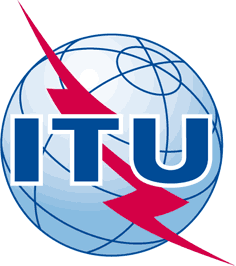 INTERNATIONAL TELECOMMUNICATION UNIONTELECOMMUNICATION
STANDARDIZATION SECTORSTUDY PERIOD 2017-2020INTERNATIONAL TELECOMMUNICATION UNIONTELECOMMUNICATION
STANDARDIZATION SECTORSTUDY PERIOD 2017-2020INTERNATIONAL TELECOMMUNICATION UNIONTELECOMMUNICATION
STANDARDIZATION SECTORSTUDY PERIOD 2017-2020INTERNATIONAL TELECOMMUNICATION UNIONTELECOMMUNICATION
STANDARDIZATION SECTORSTUDY PERIOD 2017-2020SG16-TD340/PLEN
(JCA-MMeS-032)INTERNATIONAL TELECOMMUNICATION UNIONTELECOMMUNICATION
STANDARDIZATION SECTORSTUDY PERIOD 2017-2020INTERNATIONAL TELECOMMUNICATION UNIONTELECOMMUNICATION
STANDARDIZATION SECTORSTUDY PERIOD 2017-2020INTERNATIONAL TELECOMMUNICATION UNIONTELECOMMUNICATION
STANDARDIZATION SECTORSTUDY PERIOD 2017-2020INTERNATIONAL TELECOMMUNICATION UNIONTELECOMMUNICATION
STANDARDIZATION SECTORSTUDY PERIOD 2017-2020STUDY GROUP 16INTERNATIONAL TELECOMMUNICATION UNIONTELECOMMUNICATION
STANDARDIZATION SECTORSTUDY PERIOD 2017-2020INTERNATIONAL TELECOMMUNICATION UNIONTELECOMMUNICATION
STANDARDIZATION SECTORSTUDY PERIOD 2017-2020INTERNATIONAL TELECOMMUNICATION UNIONTELECOMMUNICATION
STANDARDIZATION SECTORSTUDY PERIOD 2017-2020INTERNATIONAL TELECOMMUNICATION UNIONTELECOMMUNICATION
STANDARDIZATION SECTORSTUDY PERIOD 2017-2020Original: EnglishQuestion(s):Question(s):, , , Source:Source:Chairman JCA-MMeSChairman JCA-MMeSChairman JCA-MMeSChairman JCA-MMeSTitle:Title:Report for the JCA-MMeS meeting (Geneva, 14 October 2019)Report for the JCA-MMeS meeting (Geneva, 14 October 2019)Report for the JCA-MMeS meeting (Geneva, 14 October 2019)Report for the JCA-MMeS meeting (Geneva, 14 October 2019)Purpose:Purpose:AdminAdminAdminAdminContact:Contact:Mohannad El-Megharbel 
Chairman JCA-MMeS
NTRA, EgyptMohannad El-Megharbel 
Chairman JCA-MMeS
NTRA, EgyptTel: 	+20-100-803-6503
Fax: 	+20-2-3534-4133
Email:	melmegharbel@tra.gov.eg  Tel: 	+20-100-803-6503
Fax: 	+20-2-3534-4133
Email:	melmegharbel@tra.gov.eg  Keywords:JCA-MMeS; multimedia; e-services; ITU-T SG16Abstract:This document contains the report for the meeting of the Joint Coordination Activity on multimedia aspects of e-services (JCA-MMeS) as well as the list of documents.DocumentSubjectSourceJCA-MMeS-Doc020LS on the progress of distributed ledger technology, application and e-service [to ITU-T FG DLT]ITU-T SG16JCA-MMeS-Doc021LS on the progress of distributed ledger technology, application and e-service [to ITU-T SG 13, 17, 20 and FG DPM]ITU-T SG16JCA-MMeS-Doc022LS on ITU inter-Sector coordination [to FG-VM]ITU-T SG16JCA-MMeS-Doc023LS/r on new work item on draft Recommendation ITU-T E.disab "Specification of an international numbering resource for use in the provisioning of services for persons with disabilities and persons with specific needs" (SG2-LS111) [to ITU-T SG2]ITU-T SG16JCA-MMeS-Doc024LS on key performance indicators for accessible e-government services [to ITU-D Q7/1]ITU-T SG16JCA-MMeS-Doc025LS on invitation to ITU-T FG-VM experts to participate in Q27/16 [to FG-VM]ITU-T SG16JCA-MMeS-Doc026LS/r on SG20 activities on IoT and Smart Cities & Communities (SG20-LS111) [to SG20]ITU-T SG16JCA-MMeS-Doc027LS/r on guidelines for safe listening devices (SG12-LS75) [to ITU-T SG12]ITU-T SG16JCA-MMeS-Doc028LS/r on a Technical Paper on the Continua (PCHA) Conformity Assessment Scheme and the test laboratory recognition procedure (SG11-LS59) [to SG11]ITU-T SG16JCA-MMeS-Doc029LS on the work of multimedia brain informatics and new Recommendations from ITU-T SG16 [to ISO/TC 215]ITU-T SG16JCA-MMeS-Doc030Report – AI and communications for the future of agricultureTSBJCA-MMeS-Doc031Agenda and documentation for the JCA-MMeS meeting (Geneva, 14 October 2019)Chairman JCA-MMeS